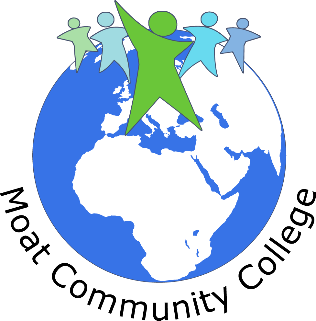 Complaints Policy (Exams)Moat Community CollegeComplaints Policy (Exams)Key staff involved in the policyThis procedure is reviewed and updated annually to ensure that the complaints at Moat Community College are managed in accordance with current requirements and regulations.Reference in this procedure to GR refers to the JCQ publication General Regulations for Approved Centres.Purpose of the policyThe purpose of this policy is to confirm the arrangements for complaints at Moat Community College and confirms compliance with JCQ’s General Regulations for Approved Centres (sections 5.3, 5.8) in drawing to the attention of candidates and their parents/carers its written complaints and appeals procedure which covers general complaints regarding the centre’s delivery or administration of a qualification.Grounds for complaintA candidate (or his/her/parent/carer) at Moat Community College may make a complaint on the grounds below (This is not an exhaustive list). Teaching and LearningQuality of teaching and learning, for example:Non-subject specialist teacher without adequate training/subject matter expertise utilized on a long-term basis.Teacher lacking knowledge of new specification/incorrect core content studied/taught.Core content not adequately covered.Inadequate feedback for a candidate following assessment(s)Pre-release/advance material/set task issued by the awarding body not provided on time to an examination candidate.The taking of an assessment, which contributes to the final grade of the qualification, not conducted according to the JCQ/awarding body instructions.Candidate not informed of their centre assessed mark prior to marks being submitted to the awarding body.Candidate not informed of their centre assessed mark in sufficient time to request/appeal a review of marking prior to marks being submitted to the awarding body.Candidate not given sufficient time to review materials to make a decision whether to request a review of the centre assessed markCandidate unhappy with internal assessment decision (complainant to refer to the centre's internal appeals procedure)Centre fails to adhere to its internal appeals procedure.Access arrangements and special considerationCandidate not assessed by the centre’s appointed assessor.Candidate not involved in decisions made regarding their access arrangements.Candidate did not consent to record their personal data online (by the non-acquisition of a completed candidate personal data consent form)Candidate not informed/adequately informed of the arrangement(s) in place and the subjects or components of subjects where the arrangement(s) would not apply.Examination information not appropriately adapted for a disabled candidate to access it.Adapted equipment/assistive technology put in place failed during examination/assessment.Approved access arrangement(s) not put in place at the time of an examination/assessment.Appropriate arrangement(s) not put in place at the time of an examination/assessment as a consequence of a temporary injury or impairment.Candidate unhappy with centre decision relating to access arrangements or special consideration. (complainant to refer to the centre's internal appeals procedure)Centre fails to adhere to its internal appeals procedure.EntriesFailure to clearly explain a decision of early entry for a qualification to candidate (or parent/carer)Candidate not entered/entered late (incurring a late entry fee) for a required examination/assessment.Candidate entered for a wrong examination/assessment.Candidate entered for a wrong tier of entry.Conducting examinationsFailure to adequately brief candidate on examination timetable/regulations prior to examination/assessment taking place.Room in which assessment held did not provide candidate with appropriate conditions for taking the examination.Inadequate invigilation in examination roomFailure to conduct the examination according to the regulations.Online system failed during (on-screen) examination/assessment.Disruption during the examination/assessmentAlleged, suspected or actual malpractice incident not investigated/reported.Failure to inform/update candidate on the accepted/rejected outcome of a special consideration application if provided by awarding body.Results and Post-ResultsBefore examinations, candidate not made aware of the arrangements for post-results services and the availability of senior members of centre staff after the publication of results.Candidate not having access to a member of senior staff after the publication of results to discuss/make a decision on the submission of a results review/enquiry.Candidate request for return of work after moderation and work not available/disposed of earlier than allowed in the regulations.Candidate (or parent/carer) unhappy with a result (complainant to refer via exams officer to awarding body post-results services)Candidate (or parent/carer) unhappy with a centre decision not to support a clerical re-check, a review of marking, a review of moderation or an appeal (complainant to refer to the centre’s internal appeals procedure)Centre fails to adhere to its internal appeals procedure.Centre applied for the wrong post-results service/for the wrong script for a candidate.Centre missed awarding body deadline to apply for a post-results serviceCentre applied for a post-results service for a candidate without gaining required candidate consent/permission.Raising a concern/complaintIf a candidate (or parent/carer) has a general concern or complaint about the centre’s delivery or administration of a qualification, Moat Community College encourages an informal resolution in the first instance. This can be undertaken by raising the concern or complaint in writing to the head of centre.If a concern or complaint fails to be resolved informally, the candidate (or parent/carer) is then at liberty to make a formal complaint.How to make a formal complaintAll documentation relating to the submission of a formal complaint is available from and should be returned to the exams officer/head of centre. Formal complaints will be logged and acknowledged within 7 calendar days.To make a formal complaint, candidates (or parents/carers) must • complete a complaints and appeals form Forms are available from the Exams Officer Completed forms should be returned to the head of centre.How a formal complaint is investigated.• The head of centre will further investigate or appoint a member of the senior leadership team (who is not involved in the grounds for complaint and has no personal interest in the outcome) to investigate the complaint and report on the findings and conclusion.The findings and conclusion of any investigation will be provided to the complainant within 4 working weeks.Internal appeals procedureFollowing the outcome, if the complainant remains dissatisfied and believes there are clear grounds, an appeal can be submitted. To submit an appeal, candidates (or parents/carers) must complete a complaints and appeals form.Appeals will be logged and acknowledged within 7 calendar days.The appeal will be referred to the Chair of Governors for consideration.It will be the responsibility of the Chair of Governors to inform the appellant of the final conclusion in accordance with the internal appeals procedure. Changes 2023/24(Changed) All references to complaints and appeals procedure (To) complaints policy (Changed) Heading - Complaints and appeals procedure (To) Raising a concern/complaint(Changed) Sub-heading - Appeals (To) Heading - Internal appeals procedure and updated the processComplaint/appeal against the centre’s delivery of a qualificationComplaint/appeal against the centre’s administration of a qualificationThis form must be completed in full; an incomplete form will be returned to the complainant/appellantComplaints and appeals log[Insert your centre’s process on the use of this log, for example - On receipt, all complaints/appeals are assigned a reference number and logged. Outcome and outcome date is also recorded.]Centre NameMoat Community CollegeCentre Number25124Date policy first created12/10/2023Current policy approved byNick AndersonCurrent policy reviewed bySukhbinder KaurDate of next review30/11/2024RoleNameHead of CentreBrian KilleenSenior leader(s)Nick AndersonExams officerSukhbinder KaurOther staff (if applicable)Complaints and appeals formFOR CENTRE USE ONLYFOR CENTRE USE ONLYComplaints and appeals formDate receivedPlease tick box to indicate the nature of your complaint/appealReference No. Name of complainant/appellantname different to complainant/appellantCandidate name if different to complainant/appellantPlease state the grounds for your complaint/appeal belowIf your complaint is lengthy please write as bullet points; please keep to the point and include relevant detail such as dates, names etc. and provide any evidence you may have to support what you sayYour appeal should identify the centre’s failure to follow procedures as set out in the relevant policy, and/or issues in teaching and learning which have impacted the candidateIf necessary, continue on an additional page if this form is being completed electronically or overleaf if hard copy being completedPlease state the grounds for your complaint/appeal belowIf your complaint is lengthy please write as bullet points; please keep to the point and include relevant detail such as dates, names etc. and provide any evidence you may have to support what you sayYour appeal should identify the centre’s failure to follow procedures as set out in the relevant policy, and/or issues in teaching and learning which have impacted the candidateIf necessary, continue on an additional page if this form is being completed electronically or overleaf if hard copy being completedDetail any steps you have already taken to resolve the issue(s) and what you would consider to be a good resolution to the issue(s)Detail any steps you have already taken to resolve the issue(s) and what you would consider to be a good resolution to the issue(s)Complainant/appellant signature:                                                         Date of signature:Complainant/appellant signature:                                                         Date of signature:Ref No.Date receivedComplaint or AppealOutcomeOutcome date